АДМИНИСТРАЦИЯ ВОРОБЬЕВСКОГО 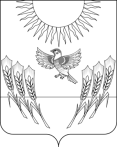 МУНИЦИПАЛЬНОГО РАЙОНА ВОРОНЕЖСКОЙ ОБЛАСТИП О С  Т А Н О В Л Е Н И Еот  19  января 2018г. № 	19			            с. ВоробьевкаО признании утратившим силу постановления администрации Воробьевского муниципального района  от 28.04.2017 г. № 155 «О порядке назначения и выплаты пенсии за выслугу лет и доплаты к страховой пенсии по старости (инвалидности)»В целях приведении в соответствие с действующим законодательством правовых актов администрации  Воробьевского муниципального района, администрация  Воробьевского муниципального района постановляет:1. Признать утратившим силу постановление администрации Воробьевского муниципального района  от 28.04.2017 г. № 155 «О порядке назначения и выплаты пенсии за выслугу лет и доплаты к страховой пенсии по старости (инвалидности)»2. Контроль за исполнением настоящего постановления возложить на руководителя аппарата администрации муниципального района Рыбасова Ю.Н.Глава администрации муниципального района 					    М.П. Гордиенко